Klasa: 021-01/20-01/22Ur.broj: 2178/06-20-01-01Garčin, 27. ožujka  2020. god.   ČLANOVIMA OPĆINSKOG VIJEĆA  	   PREDMET: 24. sjednica Općinskog vijeća  - p o z i v – 	Sazivam 24. sjednicu Općinskog vijeća Općine Garčin  koja će se održati 03. travnja  2020.god.  (ponedjeljak) u 17,30_satiSjednica će se održati u prostorijama općine Garčin, a predložen je slijedeći DNEVNI RED-    Usvajanje Zapisnika sa  23. sjednice Općinskog vijećaVijećnička pitanja,Prijedlog i donošenje Odluke o usvajanju Izvješća o radu načelnika Općine Garčin za razdoblje srpanj – prosinac 2019. godine,Prijedlog i donošenje Odluke o usvajanju Izvješća komisije za popis dugotrajne imovine, sitnog inventara, novčanih sredstava te obveza i potraživanja Općine Garčin sa stanjem 31.12.2019. godine,Prijedlog i donošenje Odluke o raspodjeli rezultata poslovanja na dan 31.12.2019.Prijedlog i donošenje Odluke o provedbi Plana gospodarenja otpadom Općine Garčin,Prijedlog i donošenje Odluke o usvajanju Izvješća o primjeni agrotehničkih mjera u 2019. godini na području Općine Garčin,Prijedlog i donošenje Odluke o usvajanju Izvješća o utrošku sredstava ostvarenih od promjene namjene poljoprivrednog zemljišta u vlasništvu RH na području Općine Garčin u 2019. godini,Prijedlog i donošenje Odluke o usvajanju Izvješća o utrošku sredstava ostvarenih od zakupa, prodaje, prodaje izravnom pogodbom, privremenog korištenja i davanje na korištenje izravnom pogodbom poljoprivrednog zemljišta u vlasništvu RH na području Općine Garčin u 2019. godini,Prijedlog i donošenje Odluke o usvajanju Izvješća o stanju sigurnosti na području Općine Garčin za 2019. godinu,Prijedlog i donošenje Odluke o usvajanju Procjene ugroženosti od požara i tehnološke eksplozije i Plana zaštite od požara,Prijedlog i donošenje Provedbenog plana unapređenje zaštite od požara na području Općine Garčin za 2020. godinu,Rasprava i donošenje Zaključka / Odluke oko nenaplaćivanja komunalne naknade za 1. kvartal 2020. godineU skladu sa navedenom situacijom oko pridržavanja mjera za suzbijanje koronavirusa COVID-19, 24. sjednica Općinskog vijeća Općine Garčin će se održati na način da se na istu neće dolaziti već će se o predloženim točkama dnevnog reda svaki vijećnik očitovati putem emaila.Ukoliko ima kakvih sugestija u pogledu nekih novih točaka dnevnog reda, mole se vijećnici da se o tome očituju do četvrtka, 02.04.2020. u 12:00 kako bi se dnevni red eventualno mogao nadopuniti, odnosno izmijeniti.Uz ovaj poziv, u prilogu se nalaze i pojedina Izviješća, Odluke o usvajanju pojedinih izvješća te Planovi vezani uz zaštitu od požara i Procjenu ugroženosti od požara.O svakoj točki dnevnog reda, svaki pojedini vijećnik se treba očitovati putem maila sa:	PRIHVAĆA SE			ili			NE PRIHVAĆA SE.Očitovanja vijećnika o pojedinim točkama dnevnog reda priložit će se u zapisnik kao potvrda glasovanja za predloženi dnevni red, odnosno za Odluke koje su predmet dnevnog reda.Također, mole se vijećnici da se o predloženim točkama dnevnog reda očituju na dan 03. travnja 2020. godine, i to iza 18:00 sati radi vjerodostojnosti i istinitosti glasovanja.O posljednjoj točki dnevnog reda ne postoji predložak Odluke, već je donošenje Zaključka ili Odluke inicirano od strane načelnika imajući u vidu cjelokupnu situaciju oko koronavirusa i eventualnih poteškoća korisnika (stanovnika i gospodarstvenika) sa plaćanjem komunalne naknade za prvi kvartal 2020. godine.Godišnje zaduženje za komunalnu naknadu iznosi oko 430.000,00 kuna (3 kvartala po 143.000,00 kn), odnosno naplata komunalne naknade po zaduženju iznosi oko 70 % = 300.000,00 kn na godišnjoj razini (3 kvartala po 100.000,00 kn).Dakle u odnosu na gore navedene brojke, predloženo nenaplaćivanje za prvi kvartal 2020. godine iznosilo bi 100.000,00 kn. U prilogu se nalazi i predložak glasovanja o pojedinoj točki dnevnog reda, te je za svaku točku dnevnog reda potrebno IZA glasa ''PRIHVAĆA SE'' ili ''NE PRIHVAĆA SE'' staviti znak X kao potvrda glasovanja o predloženoj točki dnevnog reda.Dovoljno je kliknuti na kvadratić iza predloženog glasovanja kako bi se pojavio znak X u kvadratiću. Ukoliko ste krivo kliknuli, za brisanje znaka X iz kvadratića, ponovno kliknite mišem na taj kvadratić i znak X će se izbrisati.Zapisnik sa 23. sjednice nismo bili u mogućnosti izraditi zbog zauzetosti oko izdavanja propusnica.Izvješće o stanju sigurnosti u prometu još uvijek nije pristiglo od Policijske uprave Brodsko-posavske iako je zatraženo, te će se točka dnevnog reda broj 9. izuzeti od glasovanja ukoliko Izvješće ne pristigne do četvrtka, 02.04.2020. u 12:00 sati.Molimo da se sjednici odazovete u zakazano vrijeme, a svoju eventualnu nemogućnost pristupa internetu prijavite na 035 / 422 - 442.Nakon glasovanja o točkama dnevnog reda, molimo Vas da dokument o glasovanju pošaljete na: garcin.opcina@gmail.com (iza 18:00 sati dana 03.04.2020.) PREDSJEDNIK OPĆINSKOG VIJEĆA                                                                                                          Mato Jerković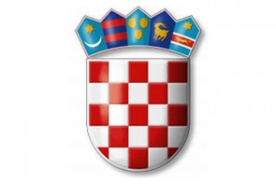        REPUBLIKA HRVATSKA       REPUBLIKA HRVATSKABRODSKO-POSAVSKA ŽUPANIJA             OPĆINA GARČIN          OPĆINSKO VIJEĆE